Title of ThesisA ThesisSubmitted to the FacultyofValparaiso UniversitybyNamein partial fulfillment of therequirements for the degreeofDegree NameMonth Year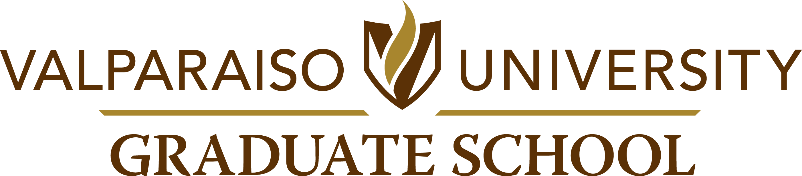 